Klasa 1TGAHistoriazał. w pdf.Matematyka1TGA matematykaProszę posłuchać wykładu na You Tube „Przekształcenia wykresów funkcji” (ok.16 minut). Jak to zasugerowano w wykładzie proszę wejść na podany tam link do zadań i sprawdzić czy wszystko zrozumieliście. Proszę zrobić notatkę z wykładu, czyli opisać wszystkie 4 przekształcenia. Do mnie proszę wysłać zdjęcie z notatki do 27 lutego (do piątku).Dorota MądryGeografiaGeografia  kl .  I  TGA   w dn.25.03.2020 r.Temat: Rozwój i znaczenie przemysłu na świecie.Na podstawie prezentacji uzupełnij tabelę umieszczoną pod linkiem.https://prezi.com/ujas5m5uwv5u/rewolucja-przemysowa/2.Czynniki lokalizacji przemysłu.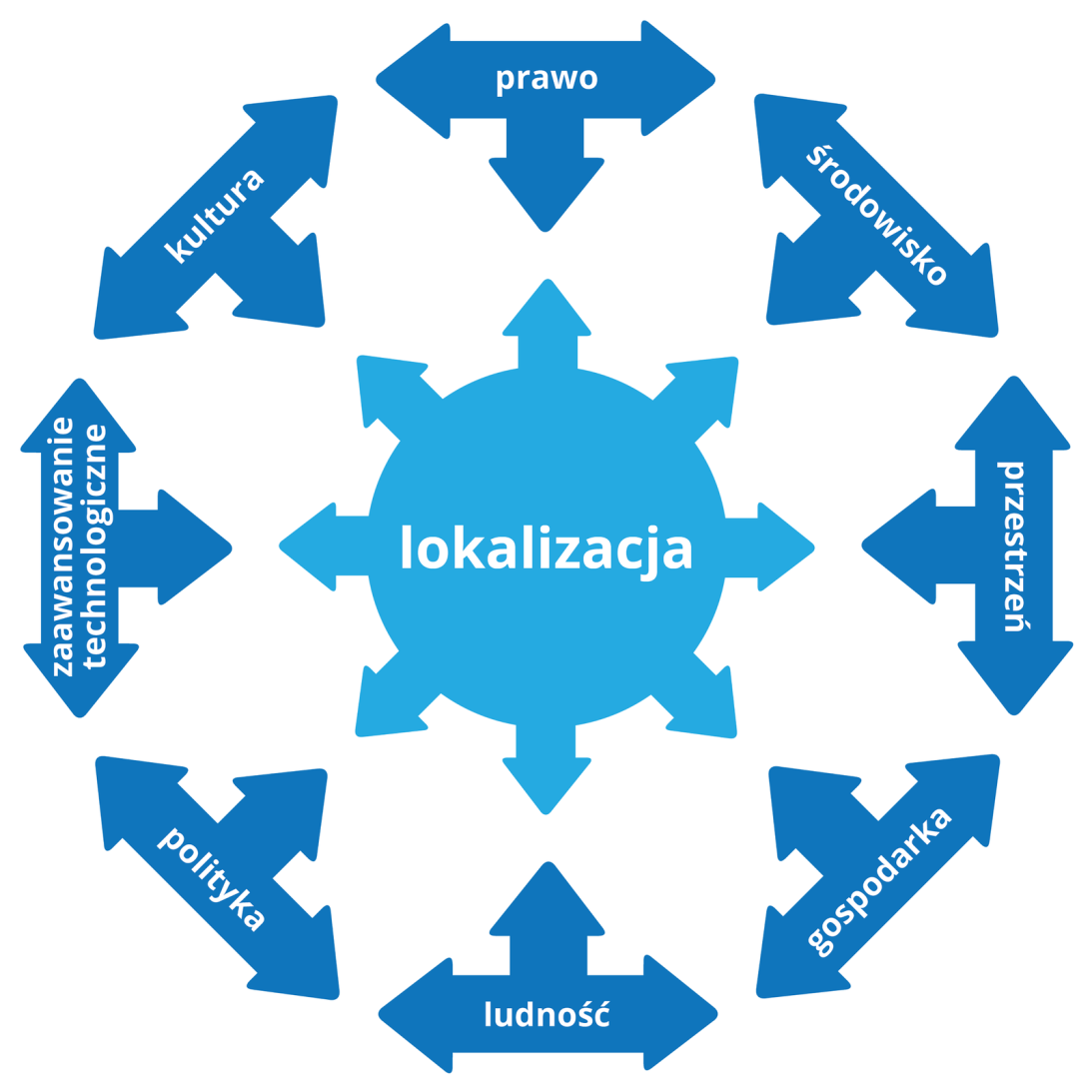 Zakład farmaceutyczny – lokalizacja Pewien koncern planuje budowę zakładu farmaceutycznego. Jesteście w zespole przygotowującym biznesplan tej inwestycji. Na podstawie podręcznika, atlasu geograficznego i własnych wiadomości wykonajcie polecenia.1. Wymieńcie czynniki przyrodnicze, które należy uwzględnić przy wyborze lokalizacji zakładu farmaceutycznego.2. Podajcie czynniki pozaprzyrodnicze, które należy uwzględnić przy wyborze lokalizacji tego typu zakładu. 4 . Uzupełnij schematMateriałoznawstwo odzieżoweKlasa ITGATemat III. Włókna wtórne i ponownePrzeczytaj treść z podręcznika str.36 (w starszych wydaniach str.32). Zapisz notatkę w zeszycie uzupełniając zamieszczoną tabelęWłókna wtórne i ponowne – są to włókna naturalne (roślinne i zwierzęce), które mogą być odzyskiwane w procesie recyklingu i powtórnie wykorzystane.Recykling – jedna z metod ochrony środowiska naturalnego. Jej celem jest ograniczenia zużycia surowców naturalnych oraz zmniejszenie odpadów. Recykling obejmuje odzyskiwanie surowców z produktów odpadowych i wykorzystywanie ich do produkcji nowych, poszukiwanych towarów.Temat IV. Włókna naturalne nieorganiczne (włókna mineralne).Jedynym naturalnym włóknem przędnym pochodzenia nieorganicznego jest azbest. Występuje on w kilku odmianach o różnym składzie chemicznym. Azbest włóknisty jest zbudowany z cienkich, miękkich, lśniących włókien o barwie białej lub szarej. Odznacza się odpornością na wysoką temperaturę, jest złym przewodnikiem ciepła i elektryczności.  Dłuższe włókna przędzie się same lub z dodatkiem bawełny. Przędza azbestowa ma zastosowanie przy wyrobie tkanin ognioodpornych 
i odpornych na kwasy. Ze względu na szkodliwe oddziaływanie włókien azbestu na układ oddechowy człowieka, stosowanie azbestu jest systematycznie ograniczane.Na podstawie zamieszczonej notatki i treści z podręcznika (str.36 - w starszych wydaniach str.32-33), uzupełnij tabelęW związku z zakończeniem poznawania włókien naturalnych proszę o powtarzanie następujących treści:Rodzaje włókien naturalnychSposób pozyskiwania włókien Właściwości chemiczne i fizyko-mechaniczneWarunki konserwacji i użytkowania wyrobów odzieżowych wykonanych z włókien naturalnych.Proszę o systematyczne prowadzenie notatek w zeszycie przedmiotowym. Pod każdym z tematów lekcji umieszczanie wypełnionych tabel.Język polski1 TGA ZADANIA  DLA  UCZNIÓW ( zakres podstawowy)Temat: Renesans – wprowadzenie do epoki.Polecenia (należy sporządzić krótką pisemną notatkę)Wyjaśnij znaczenie nazwy epoki.Wytłumacz, co to jest humanizm.Jak datuje się renesans w Europie i w Polsce? Wyjaśnij znaczenie ram czasowych epokNależy zapoznać się z tekstem lektury ''Makbet'' Szekspira (tekst na wolnelektury.pl)ReligiaPRACA : 24-27 marca 2020PRACE WYSYŁAMY DO SWOJEJ KATECHETKI  LUB  KATECHETY na adres: religiapolecam@gmail.com                                                               Dla klasy 1 Temat: MODLITWAKorzystając z podlinkowanych materiałów https://www.youtube.com/watch?v=7cFF11leMoQ proszę Was o udzielenie odpowiedzi na pytania:Jakie wskazania dał Jezus swoim uczniom?O czym należy pamiętać podczas modlitwy? (postawy serca)Jakie błędy najczęściej popełniamy w czasie modlitwy?Rewolucje  przemysłowe Początek rewolucji Nazwa wiekuCharakterystyczny wynalazekPierwsza Wiek paryżarówkaLata 70 –te XX w.      Czwarta                                                          Skutki rozwoju przemysłu Rodzaj włóknaSposób otrzymywaniaZastosowanieWłókna ponowneWłókna wtórneWłókna mineralneWłaściwości włókienZastosowanie włókienWłókna azbestowe